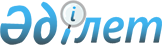 "Қазақстан Республикасының Ұлттық қорынан 2017 жылға арналған нысаналы трансферт бөлу туралы" Қазақстан Республикасының Президенті Жарлығының жобасы туралыҚазақстан Республикасы Үкіметінің 2017 жылғы 13 ақпандағы № 60 қаулысы
      Қазақстан Республикасының Үкіметі ҚАУЛЫ ЕТЕДІ:
      "Қазақстан Республикасының Ұлттық қорынан 2017 жылға арналған нысаналы трансферт бөлу туралы" Қазақстан Республикасының Президенті Жарлығының жобасы Қазақстан Республикасы Президентінің қарауына енгізілсін. Қазақстан Республикасының Ұлттық қорынан 2017 жылға арналған нысаналы трансферт бөлу туралы
      ҚАУЛЬІ ЕТЕМІН:
      1. Банк секторын сауықтыру үшін Қазақстан Республикасының Ұлттық қорынан 2017 жылға арналған республикалық бюджетке 1 (бір) триллион 92 (тоқсан екі) миллиард 941 (тоғыз жүз қырық бір) миллион 288 (екі жүз сексен сегіз) мың 400 (төрт жүз) теңге мөлшерінде нысаналы трансферт бөлінсін.
      2. Осы Жарлық қол қойылған күнінен бастап қолданысқа еигізіледі.
					© 2012. Қазақстан Республикасы Әділет министрлігінің «Қазақстан Республикасының Заңнама және құқықтық ақпарат институты» ШЖҚ РМК
				
      Қазақстан Республикасының
Премьер-Министрі

Б. Сағынтаев

      Қазақстан Республикасының
Президенті

Н. Назарбаев
